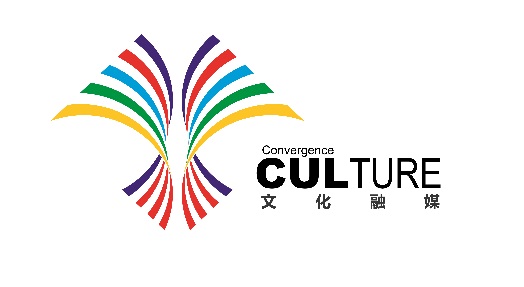 附件6：     新媒体委托合作前期调研         客户需求信息反馈表     (短视频制作与新媒体账户代运营) 说  明：     为方便了解客户真实需求,判断自身能力能否为甲方提供高品质服务,请完善下面信息反馈：                          调研时间：     年   月   日                               客户负责人：甲方公司名    称项   目所在地项目承接内容短视频拍摄+代运营新媒体账号短视频拍摄客户必要提供素材说明A.简介 （ ）B.案例 （ ）C.价格体系 （ ）D.其他特色 价值点描述（              ）客户需求  要点概述视频脚本如：视频内容脚本由谁决定？客户是否有固定团队可协助拍摄？如：视频内容脚本由谁决定？客户是否有固定团队可协助拍摄？如：视频内容脚本由谁决定？客户是否有固定团队可协助拍摄？成片时长如：每条成片时长？1分钟左右？    参考周期是月份还是季度？如：每条成片时长？1分钟左右？    参考周期是月份还是季度？如：每条成片时长？1分钟左右？    参考周期是月份还是季度？成片集数如：不少于32条/季度如：不少于32条/季度如：不少于32条/季度目标受众渠道 如：抖音、快播、快手、微信、微博等如：抖音、快播、快手、微信、微博等如：抖音、快播、快手、微信、微博等制作时间周期说明如：什么时间开始制作？多长时间为一个考核周期？如：什么时间开始制作？多长时间为一个考核周期？如：什么时间开始制作？多长时间为一个考核周期？客户是否提供演员  备注： 是（ ）   或  否（ ）  备注： 是（ ）   或  否（ ）  备注： 是（ ）   或  否（ ）客户是否提供场地备注： 是（ ）   或  否（ ）场地简单描述和备注：                                              备注： 是（ ）   或  否（ ）场地简单描述和备注：                                              备注： 是（ ）   或  否（ ）场地简单描述和备注：                                              代运营 KPI要求如：一个季度共         万粉丝量，总曝光量         W以上。如：一个季度共         万粉丝量，总曝光量         W以上。如：一个季度共         万粉丝量，总曝光量         W以上。参照素材提     供（备注：是否有倾向性比较欣赏的素材提供参考）（备注：是否有倾向性比较欣赏的素材提供参考）（备注：是否有倾向性比较欣赏的素材提供参考）招投标方式确认（备注：公开招标？竞争性磋商？（备注：公开招标？竞争性磋商？（备注：公开招标？竞争性磋商？决策流程简   述（备注：牵头单位、汇报对象、决策者）（备注：牵头单位、汇报对象、决策者）（备注：牵头单位、汇报对象、决策者）竞争对手情况反馈    （备注：是否有竞争对手，对方进展程度？）    （备注：是否有竞争对手，对方进展程度？）    （备注：是否有竞争对手，对方进展程度？）项目阶段确    认       （备注：是否立项？预算多少 ？）       （备注：是否立项？预算多少 ？）       （备注：是否立项？预算多少 ？）其他信息            （备注：甲方领导风格喜好等）            （备注：甲方领导风格喜好等）            （备注：甲方领导风格喜好等）